个人简历姓名张三性别男出生年月2000.10.10照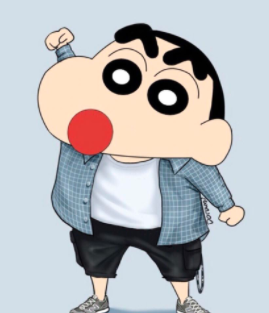 片学校西北农林科技大学专业植物学年级大二照片手机号138********E-mailzhangsan@163.comzhangsan@163.comzhangsan@163.com照片预期参加时间预期参加时间2021.7.15-8.302021.7.15-8.30方便电话联系时间方便电话联系时间每天9:00-23:00胜 任 考 察 活 动 理 由可从个人专业特长、兴趣爱好、户外经历等方面阐述（字数不限）。可从个人专业特长、兴趣爱好、户外经历等方面阐述（字数不限）。可从个人专业特长、兴趣爱好、户外经历等方面阐述（字数不限）。可从个人专业特长、兴趣爱好、户外经历等方面阐述（字数不限）。可从个人专业特长、兴趣爱好、户外经历等方面阐述（字数不限）。可从个人专业特长、兴趣爱好、户外经历等方面阐述（字数不限）。个 人 能 力 展 示可展示能够体现个人能力的事物，如获得的荣誉称号、参赛奖励、个人摄影作品等。（不够可附页）可展示能够体现个人能力的事物，如获得的荣誉称号、参赛奖励、个人摄影作品等。（不够可附页）可展示能够体现个人能力的事物，如获得的荣誉称号、参赛奖励、个人摄影作品等。（不够可附页）可展示能够体现个人能力的事物，如获得的荣誉称号、参赛奖励、个人摄影作品等。（不够可附页）可展示能够体现个人能力的事物，如获得的荣誉称号、参赛奖励、个人摄影作品等。（不够可附页）可展示能够体现个人能力的事物，如获得的荣誉称号、参赛奖励、个人摄影作品等。（不够可附页）